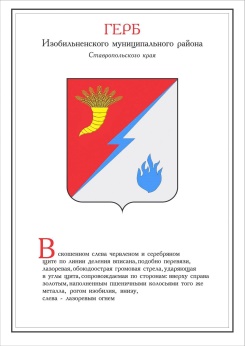 ПОСТАНОВЛЕНИЕПРЕДСЕДАТЕЛЯ ДУМы ИЗОБИЛЬНЕНСКОГО городского округа СТАВРОПОЛЬСКОГО КРАЯ26 апреля 2021 года                       г. Изобильный                                          №5О признании утратившим силу постановления председателя Думы Изобильненского городского округа Ставропольского края от 05 апреля 2018 года №8 «О Порядке размещения сведений о доходах, расходах, об имуществе и обязательствах имущественного характера муниципальных служащих, замещающих должности муниципальной службы в аппарате Думы Изобильненского городского округа Ставропольского края и Контрольно-счетном органе Изобильненского городского округа Ставропольского края, их супруг (супругов) и несовершеннолетних детей на официальном портале органов местного самоуправления Изобильненского городского округа Ставропольского края в информационно-телекоммуникационной сети «Интернет» и предоставления этих сведений средствам массовой информации для опубликования»В связи с вступлением в силу решения Думы Изобильненского городского округа Ставропольского края от 23 апреля 2021 года №488 «О Порядке размещения сведений о доходах, расходах, об имуществе и обязательствах имущественного характера отдельных категорий лиц и членов их семей на официальных сайтах органов местного самоуправления Изобильненского городского округа Ставропольского края в информационно-телекоммуникационной сети «Интернет» и предоставления этих сведений средствам массовой информации для опубликования», рассмотрев экспертное заключение управления по региональной политике аппарата Правительства Ставропольского края от          12 марта 2021 года №РМЭ-29/31-36, в соответствии с частью 5 статьи 28 Устава Изобильненского городского округа Ставропольского краяПОСТАНОВЛЯЮ:1. Признать утратившим силу постановление председателя Думы Изобильненского городского округа Ставропольского края от 05 апреля 2018 года №8 «О Порядке размещения сведений о доходах, расходах, об имуществе и обязательствах имущественного характера муниципальных служащих, замещающих должности муниципальной службы в аппарате Думы Изобильненского городского округа Ставропольского края и Контрольно-счетном органе Изобильненского городского округа Ставропольского края, их супруг (супругов) и несовершеннолетних детей на официальном портале органов местного самоуправления Изобильненского городского округа Ставропольского края в информационно-телекоммуникационной сети «Интернет» предоставления этих сведений средствам массовой информации для опубликования».2. Настоящее постановление вступает в силу после дня его официального опубликования (обнародования).  А.М. Рогов